Name		Date	In your own words, write the meaning of each vocabulary term.diagonal – segment that joins two nonconsecutive vertices of a polygonequilateral polygon – polygon with all congruent sidesequiangular polygon – polygon with all interior angles congruentregular polygon – convex polygon that is both equilateral and equiangularTheoremsTheorem 7.1	Polygon Interior Angles TheoremThe sum of the measures of the interior angles 
of a convex n-gon is 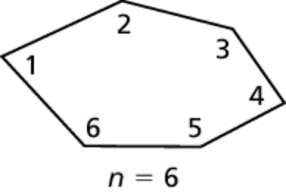 Notes:Name		Date	Corollary 7.1	Corollary to the Polygon Interior Angles TheoremThe sum of the measures of the interior angles of a quadrilateral is Notes:Theorem 7.2	Polygon Exterior Angles TheoremThe sum of the measures of the exterior angles of a
convex polygon, one angle at each vertex, is 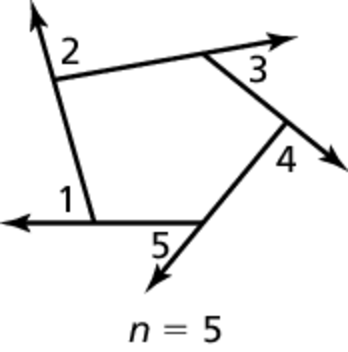 Notes:Name		Date	Extra PracticeIn Exercises 1–3, find the sum of the measures of the interior angles of the indicated convex polygon.	1.	octagon	2.	15-gon	3.	24-gonIn Exercises 4–6, the sum of the measures of the interior angles of a convex polygon is given. Classify the polygon by the number of sides.	4.		5.		6.	In Exercises 7–10, find the value of x.	7.				8.	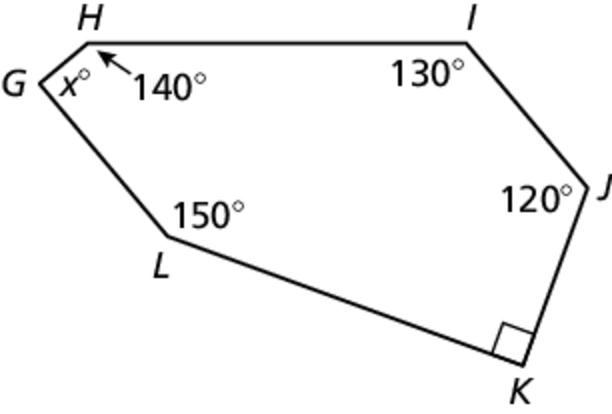 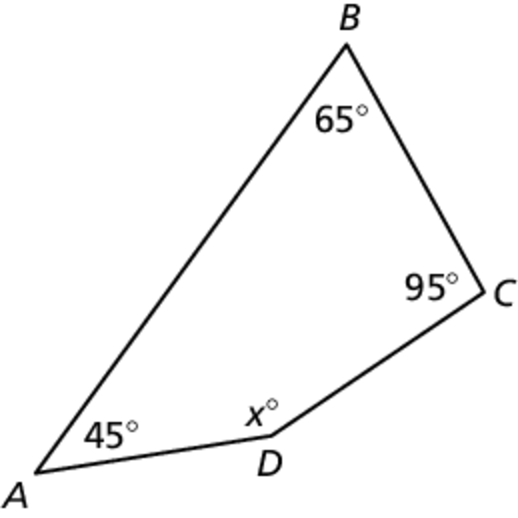 	9.				10.	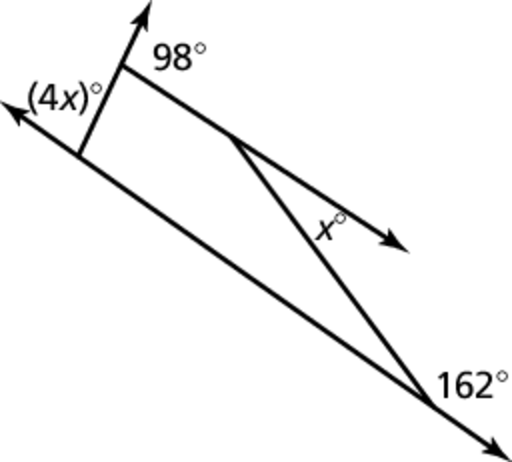 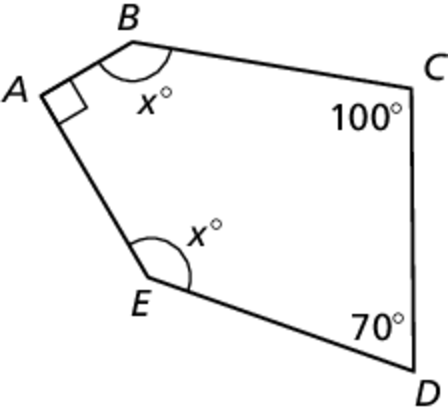 